Increment: Concept and significance, nature and component of increment: CAI and MAI, Age of maximum volume production. Increment determination methods. 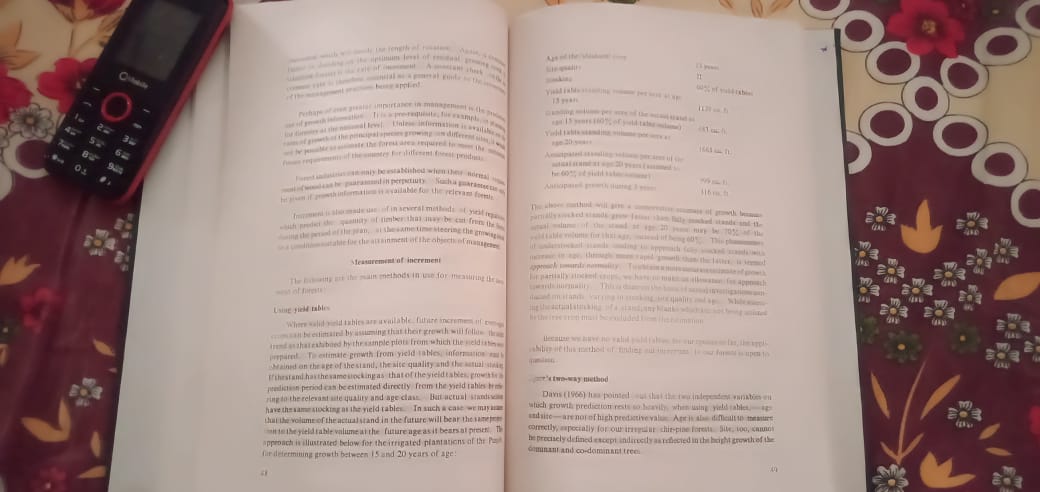 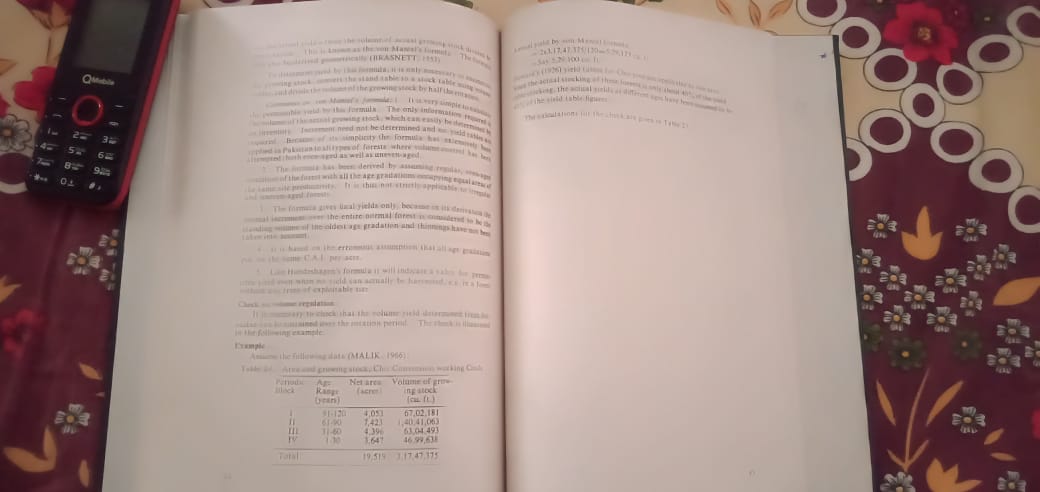 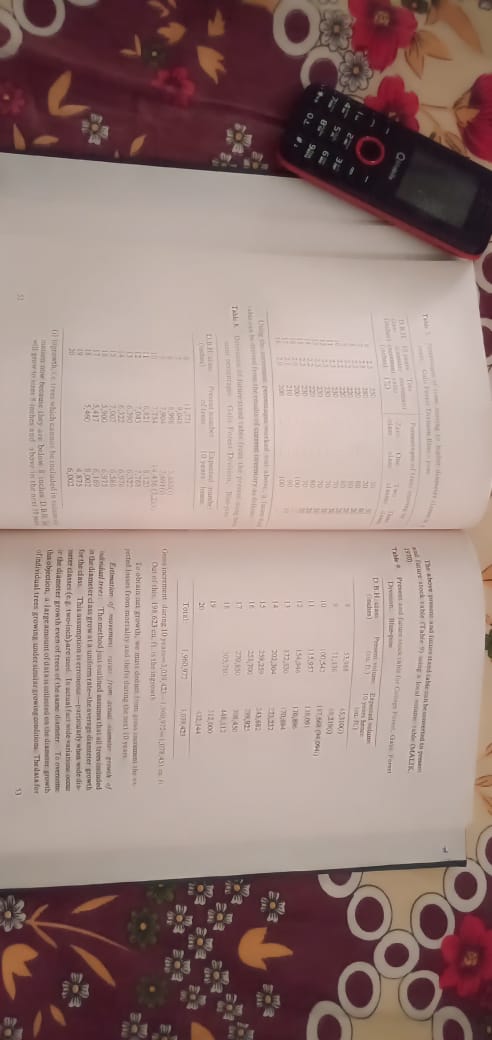 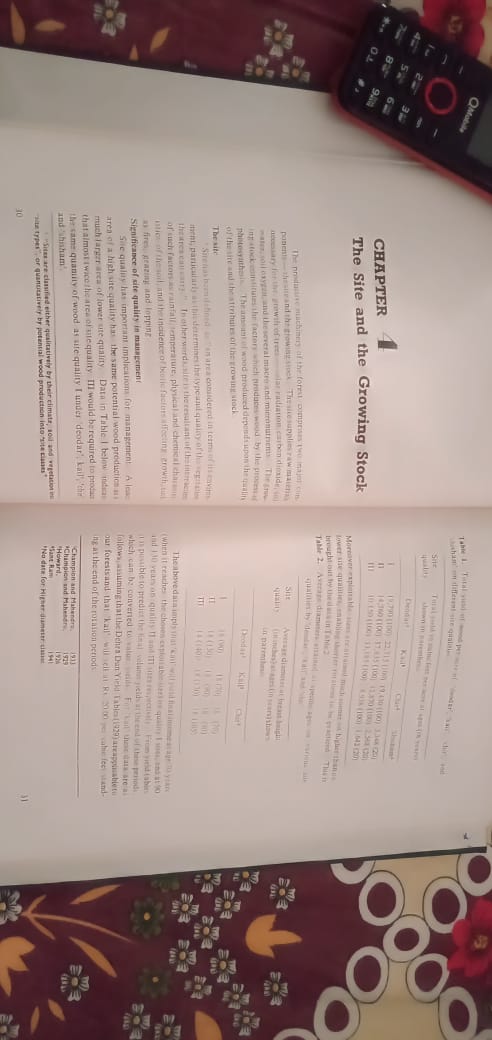 